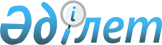 Об утверждении регламента электронной государственной услуги "Выдача архивных справок"
					
			Утративший силу
			
			
		
					Постановление акимата Северо-Казахстанской области от 15 июня 2012 года N 167. Зарегистрировано Департаментом юстиции Северо-Казахстанской области 13 июля 2012 года N 1806. Утратило силу - постановлением акимата Северо-Казахстанской области от 24 декабря 2012 года N 369

      Сноска. Утратило силу - постановлением акимата Северо-Казахстанской области от 24.12.2012 N 369      В соответствии с пунктом 2 статьи 27 Закона Республики Казахстан от 23 января 2001 года № 148 «О местном государственном управлении и самоуправлении в Республике Казахстан», пунктом 4 статьи 9-1 Закона Республики Казахстан от 27 ноября 2000 года № 107 «Об административных процедурах» акимат Северо-Казахстанской области ПОСТАНОВЛЯЕТ:



      1. Утвердить прилагаемый регламент электронной государственной услуги «Выдача архивных справок».



      2. Контроль за исполнением настоящего постановления возложить на заместителя акима области курирующего данные вопросы.



      3. Настоящее постановление вводится в действие со дня его первого официального опубликования.      Аким области                               С. Билялов      «СОГЛАСОВАНО»      Министр транспорта и коммуникаций

      Республики Казахстан                       А. Жумагалиев

Утвержден

постановлением акимата

Северо-Казахстанской области

от 15 июня 2012 года № 167 Регламент электронной государственной услуги «Выдача архивных справок» 

1. Общие положения

      1. Электронная государственная услуга оказывается ГУ «Управлением архивов и документаций Северо-Казахстанской области», а также государственными архивами Северо-Казахстанской области (адреса которых, указаны в приложении 8), на альтернативной основе через центры обслуживания населения (далее – Центр) и веб-портал «электронного правительства»: www.e.gov.kz (далее-портал).



      2. Электронная государственная услуга оказывается на основании Стандарта государственной услуги «Выдача архивных справок», утвержденного постановлением Правительства Республики Казахстан от 30 декабря 2009 года № 2315 (далее - Стандарт).



      3. Степень автоматизации электронной государственной услуги: частично автоматизированная.



      4. Вид оказания электронной государственной услуги: транзакционная услуга.



      5. Понятия и сокращения, используемые в настоящем Регламенте:

      1) информационная система (далее - ИС) – система, предназначенная для хранения, обработки, поиска, распространения, передачи и предоставления информации с применением аппаратно-программного комплекса;

      2) бизнес-идентификационный номер (далее – БИН) – уникальный номер, формируемый для юридического лица (филиала и представительства) и индивидуального предпринимателя, осуществляющего деятельность в виде совместного предпринимательства;

      3) МИО - местный исполнительный орган;

      4) ИС МИО - информационная система местных исполнительных органов;

      5) индивидуальный идентификационный номер - уникальный номер, формируемый для физического лица, в том числе индивидуального предпринимателя, осуществляющего деятельность в виде личного предпринимательства (далее - ИИН);

      6) структурно-функциональные единицы — это ответственные лица уполномоченных органов, структурные подразделения государственных органов и т.п., принимающие участие в оказании электронной услуги на определенной стадии (далее - СФЕ);

      7) пользователь (потребитель) - субъект, обращающийся к информационной системе за получением необходимых ему электронных информационных ресурсов и пользующийся ими;

      8) транзакционная услуга - услуга по предоставлению пользователям электронных информационных ресурсов, требующая взаимного обмена информацией с применением электронной цифровой подписи;

      9) ИС НУЦ - информационная система Национального удостоверяющего центра Республики Казахстан;

      10) ИС ЦОН - информационная система центров обслуживания населения;

      11) электронная цифровая подпись — набор электронных цифровых символов, созданный средствами электронной цифровой подписи и подтверждающий достоверность электронного документа, его принадлежность и неизменность содержания (далее - ЭЦП);

      12) электронный документ - документ, в котором информация представлена в электронно-цифровой форме и удостоверена посредством электронной цифровой подписи;

      13) электронная государственная услуга - государственная услуга, оказываемая в электронной форме с применением информационных технологий;

      14) шлюз «электронного правительства» - информационная система, предназначенная для интеграции информационных систем «электронного правительства» в рамках реализации электронных услуг (далее – ШЭП);

      15) Региональный шлюз «электронного правительства» - информационная система, обеспечивающая информационное взаимодействие между внутренними системами/подсистемами МИО и внешними информационными системами, участвующими в процессе оказания электронных услуг МИО (далее – РШЭП);

      16) веб-портал «электронного правительства» - информационная система, представляющая собой единое окно доступа ко всей консолидированной правительственной информации, включая нормативную правовую базу, и к электронным государственным услугам (далее - ПЭП); 

2. Порядок деятельности услугодателя по оказанию электронной государственной услуги

      6. Пошаговые действия и решения услугодателя через ПЭП (диаграмма № 1 функционального взаимодействия при оказании электронной государственной услуги) приведены в приложении 2 к настоящему Регламенту:

      1) потребитель осуществляет регистрацию на ПЭП с помощью ИИН/БИН и пароля (осуществляется для незарегистрированных потребителей на ПЭП);

      2) процесс 1 – процесс ввода потребителем ИИН/БИН и пароля (процесс авторизации) на ПЭП для получения электронной государственной услуги;

      3) условие 1 – проверка на ПЭП подлинности данных о зарегистрированном потребителе через ИИН/БИН и пароль;

      4) процесс 2 – формирование ПЭП сообщения об отказе в авторизации в связи с имеющими нарушениями в данных потребителя;

      5) процесс 3 – выбор потребителем услуги, указанной в настоящем Регламенте, вывод на экран формы запроса для оказания услуги и заполнение потребителем формы (ввод данных, прикрепление сканированных документов в зависимости от типа запрашиваемой архивной справки) с учетом ее структуры и форматных требований;

      6) процесс 4 – подписание посредством ЭЦП потребителя заполненной формы (введенных данных, прикрепленных сканированных документов в зависимости от типа запрашиваемой архивной справки) запроса на оказание электронной государственной услуги;

      7) условие 2 – проверка соответствия идентификационных данных (между ИИН/БИН, указанным в запросе и ИИН/БИН, указанным в регистрационном свидетельстве ЭЦП), срока действия регистрационного свидетельства ЭЦП и отсутствия в списке отозванных (аннулированных) регистрационных свидетельств ПЭП;

      8) процесс 5 – формирование сообщения об отказе в запрашиваемой электронной государственной услуге в связи с не подтверждением подлинности ЭЦП потребителя;

      9) процесс 6 – направление подписанного ЭЦП потребителя электронного документа (запроса потребителя) через ШЭП/РШЭП в ИС МИО и обработка электронной государственной услуги сотрудником МИО;

      10) процесс 7 – формирование сотрудником МИО результата оказания электронной государственной услуги (архивная справка, в зависимости от типа запрашиваемой архивной справки), либо мотивированный отказ о выдаче архивной справки. Электронный документ формируется с использованием ЭЦП сотрудника МИО и передается в личный кабинет на ПЭП.



      7. Пошаговые действия и решения услугодателя через ЦОН (диаграмма функционального взаимодействия) при оказании электронной государственной услуги приведены в приложении 3 к настоящему Регламенту:

      1) процесс 1 - процесс авторизации оператора ЦОН в ИС ЦОН для оказания электронной государственной услуги;

      2) условие 1 - проверка в ИС ЦОН подлинности данных о зарегистрированном операторе через ИИН и пароль, либо ЭЦП;

      3) процесс 2 - формирование сообщения об отказе в авторизации в ИС ЦОН в связи с имеющими нарушениями в данных оператора ЦОН;

      4) процесс 3 - выбор оператором ЦОН услуги, указанной в настоящем Регламенте, вывод на экран формы запроса для оказания услуги и заполнение формы (ввод данных, прикрепление сканированных документов в зависимости от типа запрашиваемой архивной справки) с учетом ее структуры и форматных требований;

      5) процесс 4 - подписание посредством ЭЦП оператора ЦОН заполненной формы (введенных данных, прикрепленных сканированных документов в зависимости от типа запрашиваемой архивной справки) запроса на оказание электронной государственной услуги;

      6) условие 2 – проверка соответствия идентификационных данных (между ИИН, указанным в запросе и ИИН, указанным в регистрационном свидетельстве ЭЦП), срока действия регистрационного свидетельства ЭЦП и отсутствия в списке отозванных (аннулированных) регистрационных свидетельств в ИС ЦОН;

      7) процесс 5 - формирование сообщения об отказе в запрашиваемой электронной государственной услуге в связи с не подтверждением подлинности ЭЦП оператора;

      8) процесс 6 – направление подписанного ЭЦП оператора ЦОН электронного документа (запроса потребителя) через ШЭП/РШЭП в ИС МИО и обработка электронной государственной услуги сотрудником МИО;

      9) процесс 7 – формирование сотрудником МИО результата оказания электронной государственной услуги (архивная справка, в зависимости от типа запрашиваемой архивной справки), либо мотивированный отказ о выдаче архивной справки. Электронный документ формируется с использованием ЭЦП сотрудника МИО и передается в ИС ЦОН.

      10) процесс 8 - выдача выходного документа сотрудником ЦОН потребителю услуги нарочно или посредством отправки на электронную почту.



      8. Пошаговые действия и решения услугодателя через МИО (диаграмма № 1 функционального взаимодействия при оказании электронной государственной услуги) приведены в приложении 4 к настоящему Регламенту:

      1) потребитель должен обратиться в МИО для получения услуги имея при себе заявление и оригиналы необходимых документов. Проверка подлинности заявления и документов потребителя сотрудником МИО.

      2) процесс 1 – процесс ввода сотрудником МИО ИИН и пароля (процесс авторизации) в ИС МИО для оказания электронной государственной услуги;

      3) условие 1 - проверка в ИС МИО подлинности данных о зарегистрированном сотруднике МИО через ИИН и пароль;

      4) процесс 2 - формирование сообщения об отказе в авторизации в ИС МИО в связи с имеющими нарушениями в данных сотрудника МИО;

      5) процесс 3 - выбор сотрудником МИО услуги, указанной в настоящем Регламенте, вывод на экран формы запроса для оказания услуги и заполнение формы (ввод данных, прикрепление сканированных документов в зависимости от типа запрашиваемой архивной справки) с учетом ее структуры и форматных требований;

      6) процесс 4 - подписание посредством ЭЦП сотрудника МИО заполненной формы (введенных данных, прикрепленных сканированных документов в зависимости от типа запрашиваемой архивной справки) запроса на оказание электронной государственной услуги;

      7) условие 2 – проверка соответствия идентификационных данных (между ИИН, указанным в запросе и ИИН, указанным в регистрационном свидетельстве ЭЦП), срока действия регистрационного свидетельства ЭЦП и отсутствия в списке отозванных (аннулированных) регистрационных свидетельств ИС МИО;

      8) процесс 5 - формирование сообщения об отказе в запрашиваемой электронной государственной услуге в связи с не подтверждением подлинности ЭЦП сотрудника МИО;

      9) процесс 6 – обработка электронной государственной услуги сотрудником МИО;

      10) процесс 7 – формирование сотрудником МИО результата оказания электронной государственной услуги (архивная справка, в зависимости от типа запрашиваемой архивной справки), либо мотивированный отказ о выдаче архивной справки. Электронный документ формируется с использованием ЭЦП сотрудника МИО.

      11) процесс 8 – выдача сотрудником МИО нарочно или посредством отправки на электронную почту потребителя результата электронной государственной услуги.



      9. Способ проверки получателем статуса исполнения запроса по электронной государственной услуге: на портале «электронного правительства» в разделе «История получения услуг», а также при обращении в МИО или ЦОН.



      10. Необходимую информацию и консультацию по оказанию электронной государственной услуги можно получить по телефону саll–центра ПЭП: (1414). 

3. Описание порядка взаимодействия в процессе оказания электронной государственной услуги

      11. СФЕ, которые участвуют в процессе оказания электронной государственной услуги:

      Сотрудник ЦОНа;

      Сотрудник МИО;



      12. Текстовое табличное описание последовательности действий (процедур, функций, операций) с указанием срока выполнения каждого действия приведены в приложении 1 к настоящему Регламенту.



      13. Диаграмма, отражающая взаимосвязь между логической последовательностью действий (в процессе оказания электронной государственной услуги) в соответствии с их описаниями, приведена в приложениях 2, 3, 4 к настоящему Регламенту.



      14. В приложении 6 к Регламенту приведены формы, шаблоны бланков в соответствии с которыми должен быть представлен результат оказания электронной государственной услуги.



      15. Результаты оказания электронной государственной услуги потребителям измеряются показателями качества и доступности в соответствии с приложением 7 к настоящему Регламенту.



      16. Требования, предъявляемые к процессу оказания электронной государственной услуги потребителям:

      1) соблюдение конституционных прав и свобод человека;

      2) соблюдение законности при исполнении служебного долга;

      3) вежливость;

      4) предоставление исчерпывающей и полной информации;

      5) защита и конфиденциальность документов физических и юридических лиц.



      17. Техническое условие оказания электронной государственной услуги:

      1) выход в Интернет;

      2) наличие ИИН у лица, которому выдается е–справка;

      3) авторизация ПЭП, ИС ЦОН;

      4) наличие ЭЦП пользователя.

Приложение 1

к регламенту электронной государственной услуги

«Выдача архивных справок»      Таблица 1. Описание действий посредством МИО      Таблица 2. Описание действий посредством ЦОН       Таблица 3. Описание действий посредством ПЭП      Примечание:

      В данной таблице перечисляются действия (функции, процедуры, операции) ПЭП, ИС и всех СФЕ с указанием форм завершения, сроков исполнения и указанием номеров последующих действий в технологической цепочке процесса оказания электронной государственной услуги.

      На основании таблицы приложения 3 к настоящему Регламенту строятся диаграммы функционального взаимодействия при оказании электронных государственных услуг.

Приложение 2

к регламенту электронной государственной услуги

«Выдача архивных справок»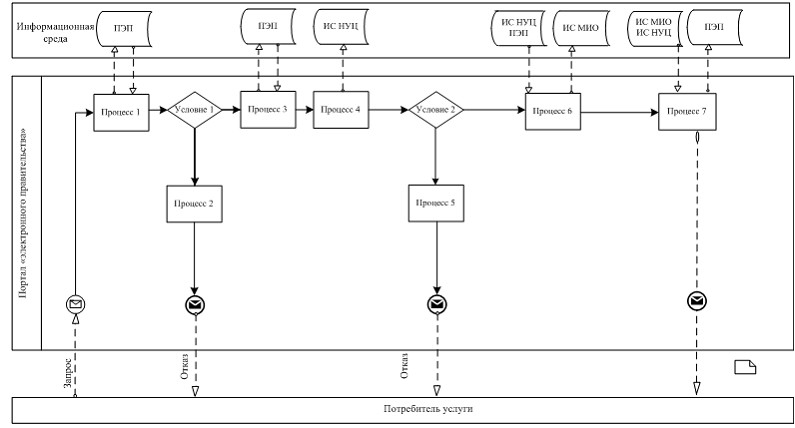       Рисунок 1. Диаграмма функционального взаимодействия при оказании «частично автоматизированной» электронной государственной услуги через ПЭП

Приложение 3

к регламенту электронной государственной услуги

«Выдача архивных справок»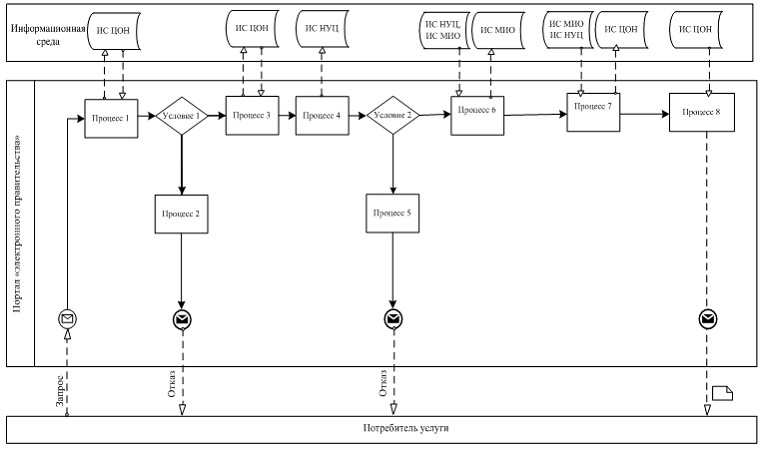       Рисунок 2. Диаграмма функционального взаимодействия при оказании «частично автоматизированной» электронной государственной услуги через ИС ЦОН

Приложение 4

к регламенту электронной государственной услуги

«Выдача архивных справок»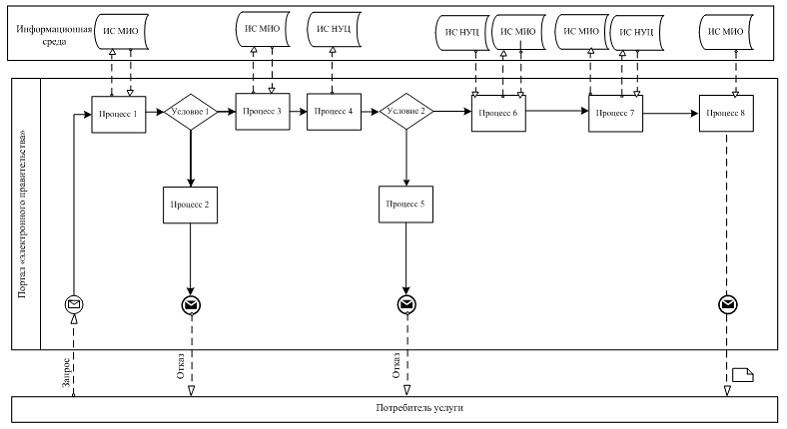       Рисунок 3. Диаграмма функционального взаимодействия при оказании «частично автоматизированной» электронной государственной услуги через ИС МИО

Приложение 5

к регламенту электронной государственной услуги

«Выдача архивных справок»Условные обозначения      Примечание:

      Типовое оформление диаграммы приведено в графической нотации BPMN 1.2, используемой для моделирования бизнес-процессов. Моделирование в BPMN осуществляется посредством диаграмм с небольшим числом графических элементов. Это помогает потребителям быстро понимать логику процесса. Выделяют четыре основные категории элементов:

      1) объекты потока управления: события, действия и логические операторы;

      2) соединяющие объекты: поток управления, поток сообщений и ассоциации;

      3) роли: пулы и дорожки;

      4) артефакты: данные, группы и текстовые аннотации.

      Элементы этих четырех категорий позволяют строить диаграммы бизнес процессов. Для повышения выразительности модели спецификация разрешает создавать новые типы объектов потока управления и артефактов, которые должны быть приведены в разделе «Примечания».

Приложение 6

к регламенту электронной

государственной услуги

«Выдача архивных справок»Форма анкеты-заявления на электронную государственную услугу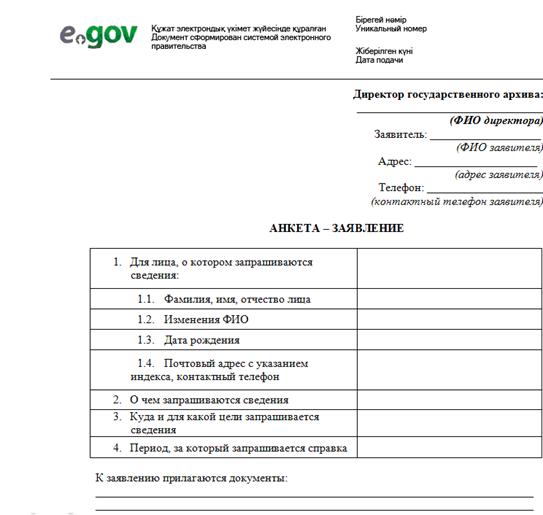 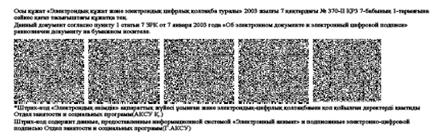 Форма выходного документа (архивной справки) на электронную государственную услугу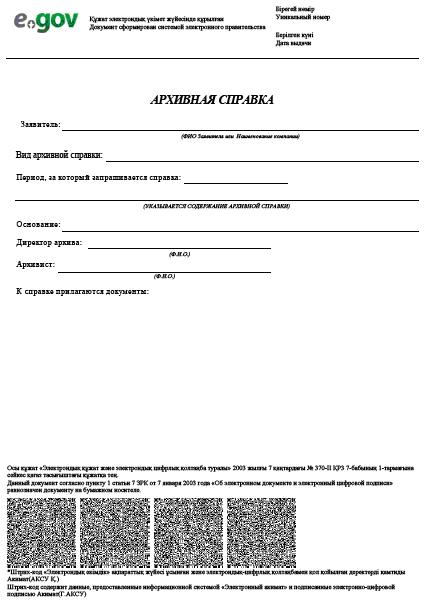 

Приложение 7

к регламенту электронной

государственной услуги

«Выдача архивных справок»Форма анкеты для определения показателейэлектронной государственной услуги: «качество» и «доступность»____________________________________________________________

      (наименование услуги)      1. Удовлетворены ли Вы качеством процесса и результатом оказания электронной государственной услуги?

      1) не удовлетворен; 

      2) частично удовлетворен;

      3) удовлетворен.

      2. Удовлетворены ли Вы качеством информации о порядке оказания электронной государственной услуги?

      1) не удовлетворен; 

      2) частично удовлетворен;

      3) удовлетворен.

Приложение 8

к регламенту электронной

государственной услуги

«Выдача архивных справок»Адреса государственных архивов
					© 2012. РГП на ПХВ «Институт законодательства и правовой информации Республики Казахстан» Министерства юстиции Республики Казахстан
				1) Действия основного процесса (хода, потока работ)1) Действия основного процесса (хода, потока работ)1) Действия основного процесса (хода, потока работ)1) Действия основного процесса (хода, потока работ)1) Действия основного процесса (хода, потока работ)1) Действия основного процесса (хода, потока работ)1№ действия (хода, потока работ)12342Наименование СФЕ, ИСМИОИС МИОРШЭП (ШЭП)ИС ЦОН3Наименование действия (процесса, процедуры, операции) и их описаниеПроверка подлиннос

ти заявле

ния и документов потребите

ля, ввод данных в ИС МИОАвториза

ция сот

рудника МИО в системе и заполне

ние формы запроса на оказа

ния элек

тронной государст

венной услугиМаршрути

зация уве

домления

о смене

статуса

запроса

из ИС МИО

в ИС ЦОНПрисвое

ние номе

ра заяв

лению.

Формирова

ние уве

домления

с указа

нием

текущего

статуса4Форма завершения (данные, документ, организацион

но-распоряди

тельное решение)Прием заяв

ления и документов на получения услугиРегистра

ция зап

роса с

присвоени

ем номера

заявлениюМаршрутиз

ация запросаОтображе

ние ста

туса «пос

тупившие»5Сроки исполненияНе более 15 минутНе более 1 минутыНе более 1 минутыНе более 1 минуты6Номер следующего действия23452) Действия основного процесса (хода, потока работ)2) Действия основного процесса (хода, потока работ)2) Действия основного процесса (хода, потока работ)2) Действия основного процесса (хода, потока работ)2) Действия основного процесса (хода, потока работ)2) Действия основного процесса (хода, потока работ)1№ действия (хода, потока работ)56782Наименование СФЕ, ИСМИОИС МИОРШЭП (ШЭП)ИС ЦОН3Наименование действия (процесса, процедуры, операции) и их описаниеИсполнение запроса. Поиск данных по архивной справке в имеющихся базах данных на бумажных и электрон

ных носи

телях. Принятие решенияФормирова

ние выход

ного доку

ментаМаршрутиза

ция уведом

ления о

смене

статуса запроса в

ИС ЦОНОтображе

ние ста

туса «в

работе»4Форма завершения (данные, документ, организацион

но-распоряди

тельное

решение)Формирова

ние

справки,

либо моти

вированно

го отказаФормирова

ние выход

ного доку

мента в

системеМаршрути

зация

запросаОтображе

ние ста

туса «в

работе»5Сроки исполненияОт 15 до 30 кален

дарных

дней (в

исключи

тельных случаях до

6 мес.)Не более 1 минутыНе более 1 минутыНе более 1 минуты6Номер следующего действия67893) Действия основного процесса (хода, потока работ)3) Действия основного процесса (хода, потока работ)3) Действия основного процесса (хода, потока работ)3) Действия основного процесса (хода, потока работ)3) Действия основного процесса (хода, потока работ)3) Действия основного процесса (хода, потока работ)1№ действия (хода, потока работ)91011122Наименование СФЕ, ИСМИОИС МИО ШЭП (РШЭП)ИС ЦОН3Наименование действия (процесса, процедуры, операции) и их описаниеСоздание выходного документаПодписа

ние выход

ного доку

мента ЭЦП сотрудни

ка МИО.

Формирова

ние уве

домления

о смене

статуса

оказания

услуги в

ИС ЦОНМаршрутиза

ция уведом

ления о

смене статуса в

ИС ЦОНОтображе

ние уве

домления

о завер

шении

оказания

услуги4Форма завершения (данные, документ, организационно-распорядительное решение)Выдача сот

рудником

МИО нароч

но или пос

редством

отправки на элек

тронную

почту пот

ребителя

результата

электрон

ной госу

дарствен

ной услугиПодписан

ный ЭЦП

сотрудни

ка МИО

выходной

документ.

Отправка

уведомле

ния о

смене статуса в

ИС ЦОНМаршрутиза

цияОтображе

ние ста

туса за

вершения

исполне

ния и

выдачи

выходно

го доку

мента5Сроки исполненияНе более минутыНе более 1 минуты.Не более 1 минутыНе более 1 минуты6Номер следующего действия101112-1) Действия основного процесса (хода, потока работ) 1) Действия основного процесса (хода, потока работ) 1) Действия основного процесса (хода, потока работ) 1) Действия основного процесса (хода, потока работ) 1) Действия основного процесса (хода, потока работ) 1) Действия основного процесса (хода, потока работ) 1) Действия основного процесса (хода, потока работ) 1№ действия (хода, потока работ)123452Наименование

СФЕ, ИСЦОНИС ЦОНРШЭП (ШЭП)ИС МИО МИО3Наименование действия (процесса, процедуры, операции) и их описаниеПроверка

подлиннос

ти заявле

ния и до

кументов

потребите

ля, ввод

данных в

ИС ЦОНАвториза

ция сот

рудника

ЦОН в

системе

и запол

нение

формы

запроса

на ока

зания

электрон

ной госу

дарствен

ной услу

гиМаршру

тизация

запроса

из ИС

ЦОН в

ИС МИОПрисвое

ние

номера

заявле

нию,

отправ

ка на

исполне

ниеПро

верка

доку

мен

тов,

приня

тия

заяв

ления

в ра

боту4Форма завершения (данные, документ, организацион

но-распоряди

тельное

решение)Прием

заявления

и докумен

тов на

получения

услугиРегистра

ция зап

роса в

системе

с при

своением

номера

заявле

ниюМаршру

тизация

запросаОтобра

жения

заявле

ния в

статусе

посту

пившие

из ЦОН

в ИС

МИОПриня

тие

запро

са в

рабо

ту5Сроки исполненияНе более 15 минутНе более 1 минутыНе более 1 минутыНе более 1 минутыНе более 15 минут6Номер следующего действия234562) Действия основного процесса (хода, потока работ)2) Действия основного процесса (хода, потока работ)2) Действия основного процесса (хода, потока работ)2) Действия основного процесса (хода, потока работ)2) Действия основного процесса (хода, потока работ)2) Действия основного процесса (хода, потока работ)2) Действия основного процесса (хода, потока работ)1№ действия (хода, потока работ)6789102Наименование СФЕ, ИСМИОИС МИОРШЭП (ШЭП)ИС ЦОНЦОН3Наименование действия (процесса, процедуры, операции) и их описаниеИсполне

ние зап

роса.

Поиск

данных по

архивной

справке в

имеющихся

базах

данных на

бумажных

и элек

тронных

носите

лях. При

нятие

решенияФормиро

вание вы

ходного

докумен

таМаршру

тизация

уведом

ления о

смене

статуса

запроса

в ИС ЦОНОтобра

жение

стату

са в

работе-4Форма завершения (данные, документ, организацион

но-распоряди

тельное

решение)Формирова

ие справ

ки, либо

мотивиро

ванного

отказаФормиро

вание вы

ходного

докумен

та в

системеМаршру

тизация

запросаОтобра

жение

стату

са в

работе-5Сроки исполненияОт 15 до

30 кален

дарных

дней (в

исключи

тельных

случаях

до 6 мес.)Не более 1 минутыНе более 1 минутыНе более 1 минуты-6Номер следующего действия78910113) Действия основного процесса (хода, потока работ)3) Действия основного процесса (хода, потока работ)3) Действия основного процесса (хода, потока работ)3) Действия основного процесса (хода, потока работ)3) Действия основного процесса (хода, потока работ)3) Действия основного процесса (хода, потока работ)3) Действия основного процесса (хода, потока работ)1№ действия (хода, потока работ)11121314152Наименование СФЕ, ИСМИОИС МИО ШЭП (РШЭП)ИС ЦОНЦОН3Наименование действия (процесса, процедуры, операции) и их описаниеСоздание

выходного

документаПодписа

ние вы

ходного

докумен

та ЭЦП

сотрудни

ка МИО.

Формиро

вание

уведомле

ния о

смене

статуса

оказания

услуги в

ИС ЦОНМаршру

тизация

уведом

ления о

смене

статуса

в ИС

ЦОНОтобра

жение

уведом

ления о

заверше

нии ока

зания

услугиВыдача

сотруд

ником

ЦОН на

рочно

или

посред

ством

отправ

ки на

элек

трон

ную

почту

потре

бителя

резуль

тата

элек

трон

ной го

судар

ствен

ной

услуги4Форма завершения (данные, документ, организационно-распорядительное решение)Передача

подписан

ного вы

ходного

документа

в ЦОНПередача

уведомле

ния в ИС

ЦОН о

заверше

нии ис

полненияМаршру

тизацияОтобра

жение

статуса

заверше

ния ис

полне

нияВыдача

резуль

тата

оказа

ния

услуги5Сроки исполненияНе более 1 минутыНе более 1 минутыНе более 1 минутыНе более 1 минутыНе более 15 минут6Номер следующего действия12131415-1) Действия основного процесса (хода, потока работ)1) Действия основного процесса (хода, потока работ)1) Действия основного процесса (хода, потока работ)1) Действия основного процесса (хода, потока работ)1) Действия основного процесса (хода, потока работ)1) Действия основного процесса (хода, потока работ)1) Действия основного процесса (хода, потока работ)1№ действия (хода, потока работ)123452Наименование СФЕ, ИСПЭПРШЭП (ШЭП)ИС МИОИС ЦОНМИО3Наименование действия (процесса, процедуры, операции) и их описаниеАвториза

ция пот

ребителя

на ПЭП,

заполне

ние формы

запроса.

проверка

коррект

ности вве

денных

данных

для полу

чения

электрон

ной госу

дарствен

ной

услугиМаршрути

зация

запроса

в ИС МИО

и уведом

ления в

ИС ЦОН

(в слу

чае кор

ректнос

ти вве

денных

данных)Присвое

ние но

мера за

явлению

и отоб

ражение

в стату

се пос

тупив

шие. (в

случае

коррект

ности

введен

ных

данных)Отобра

жение

статуса

посту

пившие

с ПЭП в

ИС ЦОН

(в слу

чае кор

ректнос

ти вве

денных

данных)Приня

тие за

явле

ния на

испол

нение

(в слу

чае

кор

рект

ности

введен

ных

дан

ных)4Форма завершения (данные, документ, организационно-распорядительное решение)Отображе

ние уве

домления

об успеш

ном форми

ровании

запроса

или фор

мирование

сообщения

об отказе

в запра

шиваемой

электрон

ной госу

дарствен

ной

услугеМаршрути

зация

запроса

(в слу

чае кор

ректнос

ти вве

денных

данных)Отправ

ка уве

домле

ния на

ПЭП (в

случае

коррект

ности

введен

ных дан

ных)Отобра

жение

статуса (в слу

чае кор

ректнос

ти вве

денных

данных)Приня

тие в

работу

(в слу

чае

кор

рект

ности

введен

ных

дан

ных)5Сроки исполненияНе более 1 минутыНе более 1 минутыНе более 1 минутыНе более 1 минутыНе более 15 минут6Номер следующего действия234562) Действия основного процесса (хода, потока работ)2) Действия основного процесса (хода, потока работ)2) Действия основного процесса (хода, потока работ)2) Действия основного процесса (хода, потока работ)2) Действия основного процесса (хода, потока работ)2) Действия основного процесса (хода, потока работ)2) Действия основного процесса (хода, потока работ)1№ действия (хода, потока работ)6789102Наименование СФЕ, ИСМИОИС МИОШЭП (РШЭП)ПЭПИС ЦОН3Наименование действия (процесса, процедуры, операции) и их описаниеИсполнен

ие зап

роса.

Поиск

данных по архивной

справке в

имеющихся

базах

данных на

бумажных

и элек

тронных

носите

лях.

Принятие

решенияФормиро

вание вы

ходного

докумен

таМаршру

тизация

уведом

ления о

смене

статуса

«в рабо

те» на

ПЭП и

ИС ЦОНОтобра

жение

статуса

«в ра

боте»Отобра

жение

уведом

ления

и ста

туса4Форма

завершения

(данные,

документ,

организацион

но-распоряди

тельное

решение)Формирова

ние справ

ки, либо

мотивиро

ванного

отказаФормиро

вание вы

ходного

докумен

та в

системеМаршру

тизацияОтобра

жение

статусаОтобра

жение

стату

са5Сроки исполненияОт 15 до

30 кален

дарных

дней (в

исключи

тельных

случаях

до 6

мес.)Не более 1 минутыНе более 1 минутыНе более 1 минутыНе более 1 минуты6Номер следующего действия78910113) Действия основного процесса (хода, потока работ)3) Действия основного процесса (хода, потока работ)3) Действия основного процесса (хода, потока работ)3) Действия основного процесса (хода, потока работ)3) Действия основного процесса (хода, потока работ)3) Действия основного процесса (хода, потока работ)3) Действия основного процесса (хода, потока работ)1№ действия (хода, потока работ)11121314152Наименование СФЕ, ИСМИОИС МИО ШЭП (РШЭП)ПЭПИС ЦОН3Наименование действия (процесса, процедуры, операции) и их описаниеСоздание выходного документаПодписа

ние вы

ходного

докумен

та ЭЦП

сотрудни

ка МИО.

Формиро

вание

уведомле

ния о

смене

статуса

оказания

услуги

на ПЭП и

ИС ЦОНМаршру

тизация

уведом

ления о

смене

статуса

с выво

дом вы

ходного

докумен

та на

ПЭП и

уведом

ления о

смене

статуса

в ИС

ЦОНОтобра

жение

уведом

ления о

заверше

нии ока

зания

услуги

с воз

можнос

тью

просмот

ра вы

ходного

докумен

таОтобра

жение

уведом

ления

о за

верше

нии

оказа

ния

услуги4Форма завершения (данные, документ, организационно-распорядительное решение)Подписан

ный вы

ходной

документОтправка

уведомле

ния с

выходным

докумен

том на

ПЭП, и смены

статуса

в ИС ЦОНМаршру

тизацияОтобра

жение

выходно

го доку

ментаОтобра

жение

стату

са ис

полне

ния5Сроки исполненияНе более 1 минутыНе более 1 минутыНе более 1 минутыНе более 1 минутыНе более 1 минуты6Номер следующего действия12131415-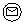 Сообщение начальное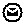 Сообщение завершающее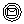 Сообщение промежуточное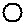 Простые события завершающие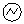 Ошибка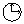 События-таймеры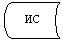 Информационная система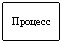 Процесс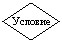 Условие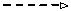 Поток сообщений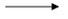 Поток управления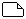 Электронный документ, представляемый конечному потребителю1Управление архивов и документации Северо-

Казахстанской областиг. Петропавловск, Интернациональная, 18(7152) 49-20-502Северо-Казахстанская область: Северо-

Казахстанский государственный архивг. Петропавловск, ул. Интернациональная, 18(7152) 46-78-773Архив по личному составу города Петропавловска Северо-Казахстанской областиг. Петропавловск, ул. Парковая, 57 б8(7152) 34-04-344Государственный архив

Айыртауского районаСеверо-Казахстанская область, с. Саумалколь, ул. Трудовая, 18(7153) 32-23-425Акжарский районный архивСеверо-Казахстанская область, с. Талшик, ул. Целинная, 208(7154) 62-12-356Аккайынский районный архивСеверо-Казахстанская область, с. Смирново, ул. Зеленая, 138(7153) 22-10-417Есильский районный архивСеверо-Казахстанская область, с. Явленка, ул. Ленина, 128(715-33) 2-17-888Жамбылский районный архивСеверо-Казахстанская область, с. Пресновка, ул. Мира, 88(715-44) 2-13-709Архив района Магжана ЖумабаеваСеверо-Казахстанская область, г. Булаево, ул. Береговая, 238(715-31) 2-12-0210Кызылжарский районный архивСеверо-Казахстанская область, с. Бишкуль, ул. Спортивная, 28(715-38) 2-01-6411Мамлютский районный архивСеверо-Казахстанская область, с. Мамлютка, ул. Ленина, 518(715-41) 2-18-0312Архив района имени Габита МусреповаСеверо-Казахстанская область, с. Новоишимское, ул. Абылай хана, 198(715-35) 2-27-0413Тайыншинский районный архивСеверо-Казахстанская область, г. Тайынша, микрорайон Железнодорожный, 278(715-36) 2-21-5214Тимирязевский районный архивСеверо-Казахстанская область, с. Тимирязево, ул. Ш. Уалиханова, 238(715-37) 2-18-3515Уалихановский районный

государственный архивСеверо-Казахстанская область, с. Кишкенеколь, ул. Уалиханова, 858(715-42) 2-11-3216Архив района Шал акынаСеверо-Казахстанская область, г. Сергеевка, ул. Победы, 328(715-34) 2-10-95